Grades K to 3 | Physical and Health EducationActivity Plan: Brain Breaks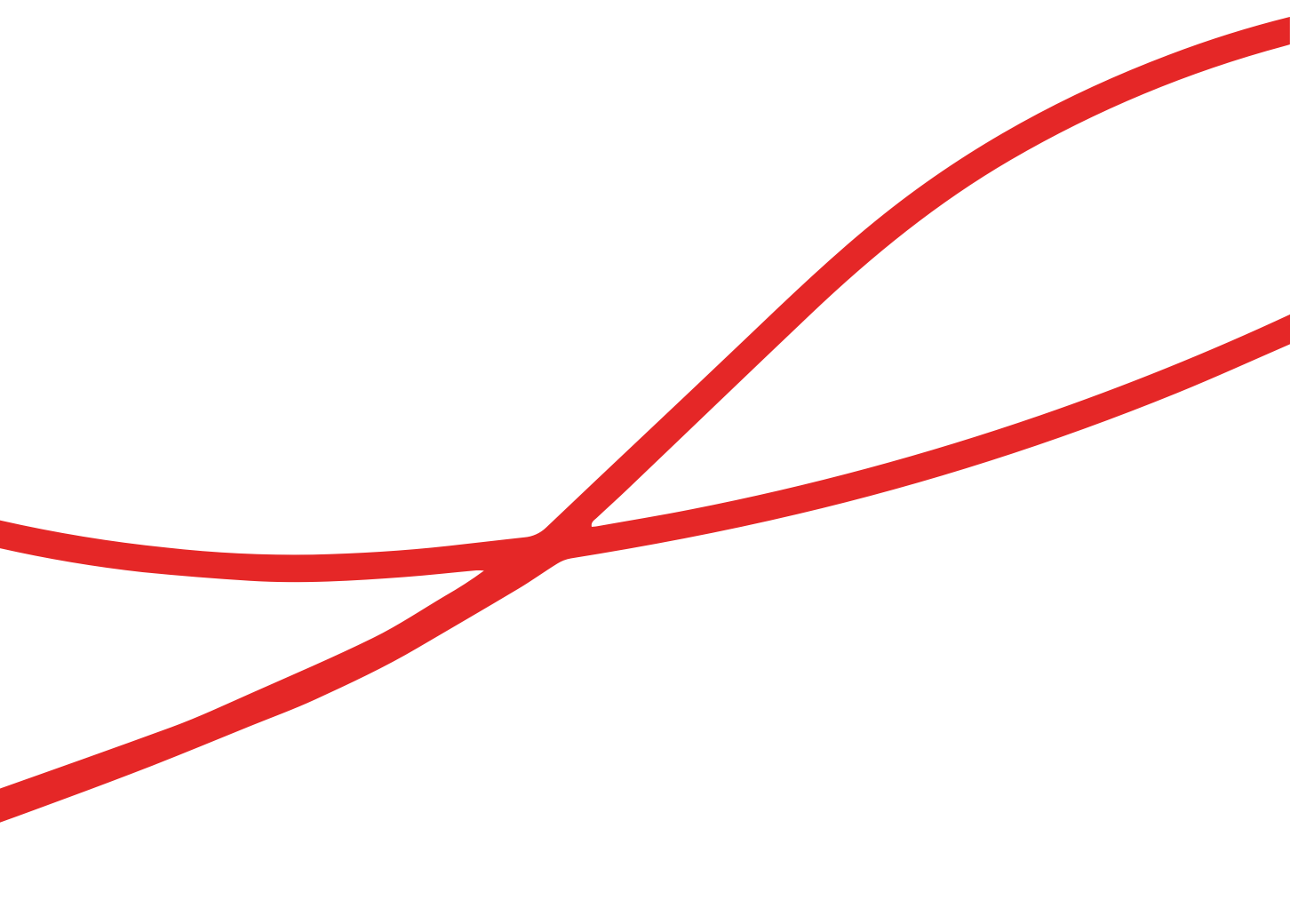 Table of ContentsOverview	3Big question	3Activity description	3Grades and curricular area(s)	3Big ideas	3Curricular competencies	3Materials/Resources	4Books	4Meditation videos	4Templates	4Kick Off and Connect	4Explore and Engage	6Wrap-Up and Assess	6Assessment	7Extend and Transform	8Yoga activities	8OverviewBig question How can you prepare your brain for learning?Activity description Students will inquire about strategies to regulate their mind and body.Grades and curricular area(s)Kindergarten to Grade 3Physical and Health Education (PHE)Big ideasCurricular competenciesMaterials/ResourcesBooksMeditation videosEasy Mantra Meditation for Kids (1:33)Rainbow Relaxation: Mindfulness for Children (3:46)Learn to Bring Down Stress: Guided Meditation for Kids (3:27)Balloon (Peace Out: Guided Meditation) (6:22)Starfish (Peace Out: Guided Meditation) (5:59)TemplatesMy Three Brain Break StrategiesKick Off and ConnectClass discussion:At school, how do we know that our bodies and minds are ready to learn?What are some indicators that our bodies are not ready to learn?What activities can you do to feel ready to learn?Read one of the books suggested or show the class a video of the books being read aloud (see Materials/Resources).As a class, discuss the story (book or video) using these questions: What is meditation? Students may not be familiar with meditation, but many will be familiar with calming breaths or relaxation breathing.What places in the world do you think meditation came from? (India, China, Japan, Tibet, and other Asian countries)Do you meditate? Do you know anyone who meditates?  How do you think people feel after meditating?Engage students in a meditation exercise by using a breathing activity video (see Materials/Resources) or by seating students on the carpet in a comfortable position and guiding them through deep breathing.As a class, discuss how students feel after the meditation exercise and why meditation is helpful and important. There are many ways to calm our bodies down. Sometimes we may want to try a different strategy.Explore and EngageBrainstorm calming strategies as a class. Ideas might include:MeditateGo for a walkDo Jumping JacksDanceStretchRun ReadTake small sips of waterTake deep breathsFind a quiet spaceThink happy thoughtsListen to musicPlay with blocksPat a petCountHug a stuffed toyPlay with playdoughListen to calming musicDim lightsDo yogaLook out the windowGo outsideHave students choose their three favourite calming strategies and create a small poster to keep on their desk. Students can create this from scratch or use the My Three Brain Break Strategies template. Grades K to 1: Students can illustrate their strategiesGrades 2 to 3: Students can illustrate and describe/name their strategies Students can illustrate each strategy and use the poster as a reminder of things they can try when they are not focused for learning.Wrap-Up and AssessAsk students how they currently feel. Share how you currently feel. As a class, do a guided meditation, using a resource such as: Learn to Bring Down Stress: Guided Meditation for Kids (3:27)Balloon (Peace Out: Guided Meditation) (6:22)Starfish (Peace Out: Guided Meditation) (5:59)Ask students how they feel after meditating. Was this similar to something they’ve done before?As a class, discuss: How do you know if your brain break is working? What should you do if it’s not working?Assessment You may choose to use a single-point rubric, a picture-based self-reflection, or another assessment tool. Sample single-point rubricSample reflection Extend and TransformYoga is like a physical meditation. Ask students: Do you know what yoga is? Do you know anyone who does yoga? Have you ever done yoga? Do yoga as a class. Ask students:How does yoga feel similar or different to meditation?Yoga activitiesYoga and Mindfulness for Kids: Outside in the Woods (38:30)Yoga for Kids! (25:04)Yoga for Kids with Animals (4:12)My Three Brain Break StrategiesPhysical and Health Education (PHE)Kindergarten Good health comprises physical, mental, and emotional well-being.Grade 1Good health comprises physical, mental, and emotional well-being.Grade 2Good health comprises physical, mental, and emotional well-being.Grade 3Good health comprises physical, mental, and emotional well-being.Physical and Health Education (PHE)Kindergarten Students are able to identify and describe practices that promote mental well-beingGrade 1Students are able to identify and describe practices that promote mental well-beingGrade 2Students are able to identify and describe practices that promote mental well-beingGrade 3Students are able to identify and describe practices that promote mental well-beingTitleAuthorNotesBreathe Like a BearKira Willey Optional read-aloud videoFinding OmRashmi Bismark Optional read-aloud videoI Am Peace: A Book of MindfulnessSusan Verde Optional read-aloud videoMeena’s Mindful MomentTina AthaideMindful Monkey, Happy PandaLauren AlderferMoody Cow MeditatesKerry MacLeanMy Magic BreathNick Ortner and 
Alison TaylorThe Lemonade Hurricane: A Story of Mindfulness and MeditationLicia MorelliGrowsThings I can work onCriteriaGlowsThings I did wellI focused and listened during the meditative exercise.I illustrated the three strategies that I think will work best for me.I reflected on how I felt before and after meditation.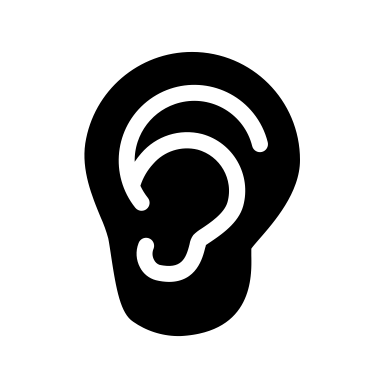 I focused and listened during the meditative exercise.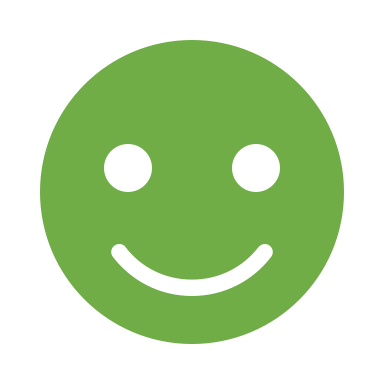 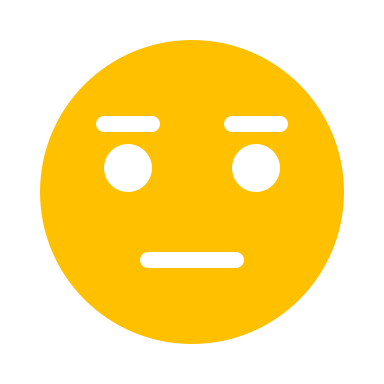 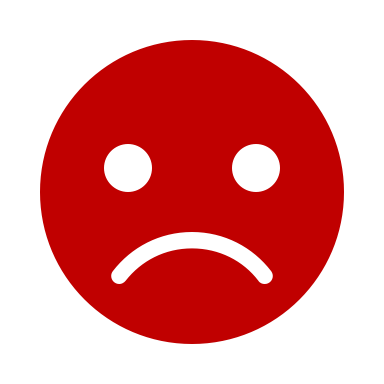 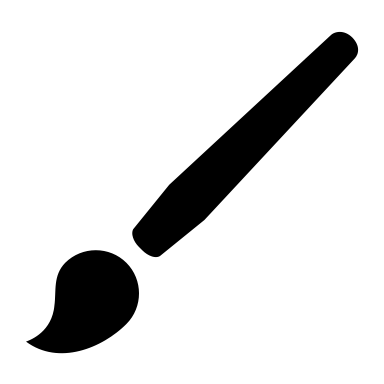 I illustrated the three strategies that I think will work best for me.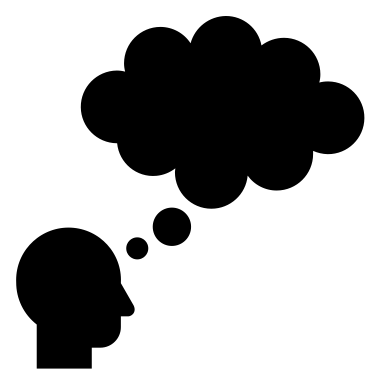 I reflected on how I felt before and after meditation.